СПРАВКАО материально-техническом обеспеченииобразовательной деятельностипо образовательным программамМуниципального бюджетного дошкольного образовательного учреждения детского сада комбинированного вида № 4 «Полянка»Раздел 1. Обеспечение образовательной деятельности в каждом из мест осуществления образовательной деятельности зданиями, строениями, сооружениями, помещениями и территориямиРаздел 2. Обеспечение образовательной деятельности условиями для охраны здоровья обучающихсяРаздел 3. Обеспечение образовательного процесса оборудованными учебными кабинетами, объектами для проведения практических занятий, объектами физической культуры и спортаДата заполнения          « 01» июля 2019Заведующий                                                                     ________________________                                                        Н.Ю. Бабенкова(наименование должности руководителя организации                 (подпись руководителя организации                                                   (фамилия, имя, отчество (при наличии) (индивидуального предпринимателя)                                             (индивидуального предпринимателя)                                                руководителя организации )                                                                                                                                                                                                                                                                                                       ( индивидуального       предпринимателя)                                                                                           МП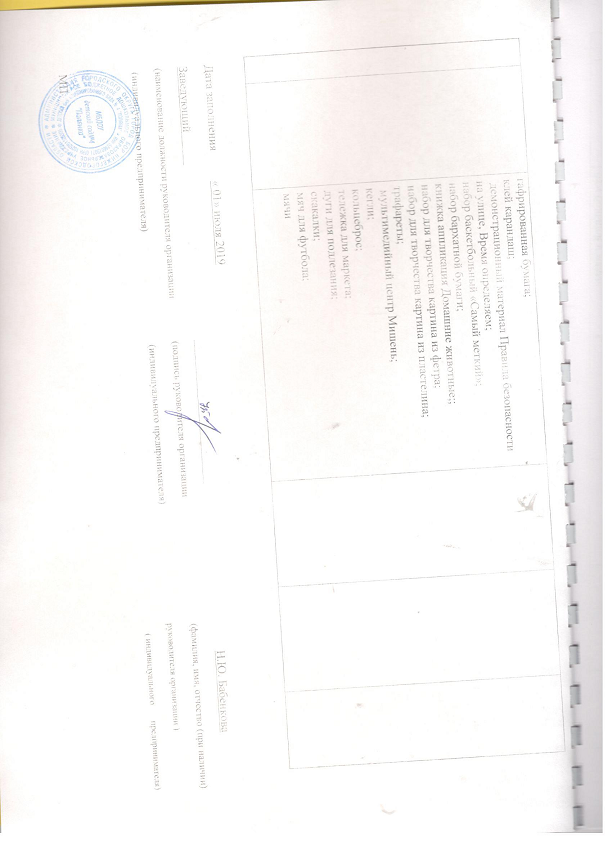 Администрация городского округа город БорНижегородской областиМуниципальное бюджетное дошкольноеобразовательное учреждениедетский сад комбинированного вида№ 4 «Полянка»(МБДОУ детский сад № 4 «Полянка»)переулок Ананьева, д. 21, г.Бор, Нижегородская область,  606440Тел./факс (883159) 2-22-65ОКПО 52468008, ОГРН 1025201526305,ИНН/КПП 5246019071/524601001№ п/пФактический адрес зданий и отдельно расположенных помещенийНазначение оснащенных зданий, строений, сооружений, помещений, (учебные, учебнолабораторны е, администрат ивные, подсобные, помещения для занятия физической культурой и спортом, для обеспечения обучающихся , воспитанник ов и работников питанием и медицинским обслуживани ем, иное) с указанием площади (кв. м)Основание возникновения права (собственность или иное вещное право (оперативное управление, хозяйственное ведение), аренда, субаренда, безвозмездное пользование)Полное наименование собственника (арендодателя, ссудодателя) объекта недвижимого имуществаДокумент-основание возникновени я права (указываются реквизиты и сроки действия)Кадастровый (или условный) номер объекта недвижимостиКадастровый (или условный) номер объекта недвижимостиНомер записи регистрации в Едином государствен -ном реестре прав на недвижимое имущество и сделок с нимРеквизиты, выданного в установленном порядке санитарноэпидемиологического заключения о соответствии санитарным правилам зданий, строений, сооружений и помещений и заключения о соответствии объекта защиты обязательным требованиям пожарной безопасности при осуществлении образовательной деятельности (в случае, если соискателем лицензии (лицензиатом) является образовательная организация)1234567789606440, Российская Федерация, Нижегородская область, городской округ город  Бор, г. Бор,  переулок Ананьева, д. 21Нежилое Отдельно стоящее здание, назначение: нежилое здание, количество этажей: 21050,8 кв.м.Оперативное управлениеДепартамент имущественных и земельных отношений администрации городского округа г. Бор Нижегородской областиСвидетельство о государственной регистрации права от «17» мая 2011 года 52 А Г 917088, выданныйКомитетом по Управлению Муниципальным имуществом Борского района Нижегородской области52-52-04/053/2008-420
52-52-04/053/2008-420
Заключение Роспотреб-надзора№ 52.76.07.801.М.000147.04.08 от 01.04.2008 г. Заключение ГПС№ 33-2-15-30От 18.02.2011Всего (кв.м.)1050,8 кв.м.№ п/пПомещения,подтверждающие наличие условий для питания и охраны здоровья обучающихсяАдрес (местоположение) помещений с указанием площади (кв. м)Основание возникновения права (собственность или иное вещное право (оперативное управление, хозяйственное ведение), аренда, субаренда, безвозмездное пользование)Полное наименование собственника (арендодателя, ссудодателя) объекта недвижимогоимуществаДокумент-основание возникновения права (указываются реквизиты и сроки действия)Кадастровый (или условный) номер объекта недвижимостиНомер записи регистрации в Едином государствен-ном реестре прав на недвижимоеимущество и сделок с ним1234567812Помещения для работы медицинских работников** Медицинский блокпомещения для организации питания обучающихсяГруппа раннего возраста– 2-я младшая группа– Средняя группа-  разновозрастная группа -    Старшая группа компенсирующей направленности для детей с тяжелым нарушением речи-Подготовительная группа компенсирующей направленности для детей с тяжелым нарушением речи-Всего606440, Российская Федерация, Нижегородская область, городской округ город  Бор, г. Бор,  переулок Ананьева, д. 21Медицинский  кабинет – 11,9606440, Российская Федерация, Нижегородская область, городской округ город  Бор, г. Бор,  переулок Ананьева, д. 21S-46,6кв мS-49,6 кв мS-60,1кв мS-60,7 кв мS-48,1кв мS-48,7 кв м313,8 кв м№ п/пВид образования, уровень образования, профессия, специальность, направление подготовки (для профессионального образования), подвид дополнительного образования, наименование предмета, дисциплины (модуля) в соответствии с учебным планомНаименование оборудованных учебных кабинетов, объектов для проведения практических занятий, объектов физической культуры и спорта с перечнем основного оборудованияАдрес (местополо-жение) учебных кабинетов, объектов для проведения практических занятий, объектов физической культуры и спорта (с указанием номера помещения в соответствии с документами бюро технической инвентаризации)Собственность или иное вещное право (оперативное управление, хозяйственное ведение), аренда, субаренда, безвозмездное пользованиеДокумент-основание возникновения права (указываются реквизиты и сроки действия)1234561Вид образования: общееУровень образования: дошкольное606440, Нижегородская область, городской округ город Бор, г. Бор, переулок Ананьева, д. 21Оперативное управление1Группа раннего возраста1,6-2 лет- Игрушки-персонажи Кукла крупная (40-50см)Кукла средняя (25-35см)Крупногабаритная мебель соразмерная росту ребёнкаДиван мягкийСтолСтулКроваткаКолыбелькаШкаф для одеждыСундучокКухонный гарнитур мягкий (плита, мойка, буфет, стиральная машина)Зеркало (100/50 см)Предметы оперированияКомплект постельных принадлежностейНабор посуды (чайной, кухонной)Ванночка- тазикУтюгПереноска для куклыНабор «Хозяйка» (скалочка, мялка, разделочная доска, лопатка, половник)Набор «Продукты» (объёмные муляжи)Набор «Фрукты-овощи» (объёмные муляжи)Коляска для кукол (соразмерная куклам)ТелефонАвтофургон крупныйСамолётАвтомобиль средний (разный)КатерМашина крупногабаритная деревяннаяМакет «Светофор»Жезл полицейскийНабор «Парикмахерская»Набор «Больница» (передвижная)Касса (звуковая)Сумка, корзина, кошелёкПредметы-заместителиПлоскостные: самовар на подставкеЧашкаБлюдцекруг с нарисованными геометрическими  фигурамикольцокруг (цветной)Объёмные:КубКирпичикКонусШарМелкие:ПалочкаЛентаколечки мелкиеАтрибуты к играмСарафанЮбочкаГоловные уборыБелый халат и шапочка доктораПолотенцеОдежда для куколТканьПеньюарФартукОбодкиБусыУГОЛОК СОЦИАЛЬНО-КОММУНИКАТИВНОГО  РАЗВИТИЯПортфолио детейКукла (мальчик, девочка)Куклы тряпичные (сделанные руками родителей)Альбом с картинками «Семья»Альбом с картинками «Детский сад»Фотоальбом «Детский сад- второй наш дом»Альбом с картинками «Дом»Альбом с сюжетными картинками «Дети»Книга с иллюстрациями «Правила поведения для воспитанных детей»Книга с иллюстрациями «Человек»Книга с иллюстрациями «Твой дом»Д/игра (пазл) «Эмоции»Лото «Мамины помощники»Д/и «Поможем Маше стать опрятной»демонстрационные сюжетные тематические картины, мозаика крупная муляжи фруктов и овощей вкладыши пирамидки набор для действий с водой наборы конструктора игрушки для обыгрывания построек «черепашка»для геометрических фигур с фигурками дидактические настольные игры «Картинки половинки», «Собери целое», «Что бывает зелѐным, синим, желтым и красным» макет «домашние животные » иллюстрационный материал «времена года в картинка» игра-вкладыш по геометрическим фигурамУголок книгиДетские книги с учётом возраста детей и программы (каждое произведение в нескольких экземплярах, с разными иллюстрациями)Игрушка-персонаж литературного произведенияРазвитие связной речиНаборы сюжетных картинок на отдельных листах   Иллюстрации  к литературным произведениям (в папке)      Развитие словаря       Тематические наборы  картинок на классификацию и обобщение         Предметные картинки «Узнай и назови», «Угадай загадку» Книги с иллюстрациями «Кто это?»	Звуковая культура речи     Игра «Кто в домике живёт?»Предметы на развитие речевого дыхания (султанчики, вертушки, пёрышки и пр.)          Грамматический строй речи   Дидактические игры         «Мои первые слова» «Мой первый рассказ»«Мои первые предложения»«Кто что делает? 1,2»«Большой - маленький»  «Один - много» «Короткие слова»     «Неразлучные друзья»«Шиворот навыворот»- шумовые инструменты - звучащие инструменты: бубен, погремушки, молоточки, игрушки-пищалки - набор масок - неваляшка -мелки Пластилин Бумага для рисования Гуашь и кисти (на каждого ребенка)2Группа раннего возраста2-3 лет- Игрушки-персонажи Кукла крупная (40-50см)Кукла средняя (25-35см)Крупногабаритная мебель соразмерная росту ребёнкаДиван мягкийСтолСтулКроваткаКолыбелькаШкаф для одеждыСундучокКухонный гарнитур мягкий (плита, мойка, буфет, стиральная машина)Зеркало (100/50 см)Предметы оперированияКомплект постельных принадлежностейНабор посуды (чайной, кухонной)Ванночка- тазикУтюгПереноска для куклыНабор «Хозяйка» (скалочка, мялка, разделочная доска, лопатка, половник)Набор «Продукты» (объёмные муляжи)Набор «Фрукты-овощи» (объёмные муляжи)Коляска для кукол (соразмерная куклам)ТелефонАвтофургон крупныйСамолётАвтомобиль средний (разный)КатерМашина крупногабаритная деревяннаяМакет «Светофор»Жезл полицейскийНабор «Парикмахерская»Набор «Больница» (передвижная)Касса (звуковая)Сумка, корзина, кошелёкПредметы-заместителиПлоскостные: самовар на подставкеЧашкаБлюдцекруг с нарисованными геометрическими           фигурамикольцокруг (цветной)Объёмные:КубКирпичикКонусШарМелкие:ПалочкаЛентаколечки мелкиеАтрибуты к играмСарафанЮбочкаГоловные уборыБелый халат и шапочка доктораПолотенцеОдежда для куколТканьПеньюарФартукОбодкиБусыУГОЛОК СОЦИАЛЬНО-КОММУНИКАТИВНОГО  РАЗВИТИЯПортфолио детейКукла (мальчик, девочка)Куклы тряпичные (сделанные руками родителей)Альбом с картинками «Семья»Альбом с картинками «Детский сад»Фотоальбом «Детский сад- второй наш дом»Альбом с картинками «Дом»Альбом с сюжетными картинками «Дети»Книга с иллюстрациями «Правила поведения для воспитанных детей»Книга с иллюстрациями «Человек»Книга с иллюстрациями «Твой дом»Д/игра (пазл) «Эмоции»Лото «Мамины помощники»Д/и «Поможем Маше стать опрятной»Наборы тематических картинок для группировки (по 3-4 шт)-  Наборы разрезных картинок из 2-4 частей (с образцом)Настольно-печатные игры разнообразной тематики и содержания-  Лото «Игрушки»«Одежда»«Мебель»«Фрукты-овощи»«Ассоциации»«Окружающий мир»«Кто в домике живёт»«Что получится»«Откуда это»Тематические планшеты с выемками и вкладышами из различного материала-   Дроби «Круг», «Квадрат»Величина «Зайчики»«Форма» (картон)«Цвет» (картон)«Величина» (картон)«Мебель»«Транспорт»«Домашние животные»«Овощи»Книга звуковая «Машинки»Книга с иллюстрациями«Что я ем?»«Формы»«Учимся сравнивать»Сенсорное развитие.Пирамидка «Радуга» (дерево)Пирамидка кольцевая 7цветов (дерево)Пирамида большая основные цвета  (пластик)Пирамидка для нанизывания деталей разной формы и величиныСтолбики разной формы для нанизывания колечек (пластик)Сортер с прорезями под геометрические фигуры (дерево)Паровоз дидактический (дерево)Куб дидактический (дерево)Бочонки- вкладыши (пластик)Стаканчики- вкладыши (пластик)Катушки деревянные  (сделаны воспитателем)Шнуровки объёмные (дерево)Стукалка «Горка с шариками»Мозаика крупная (шестигранная)Мозаика напольнаяМозаика мелкая (гвоздик)Дидактическая игрушка с подвижными элементами и зеркаломДомик с окошечками для проталкивания различных фигур (пластик)Домик с замочками и ключами (пластик)Мягкий набор МонтессориНеваляшкаШар- неваляшка «Собачка»Матрёшка трёхместнаяМягкая игрушка с застёжками «Гусеница»Конструктор крупный (пластик)Конструктор «Цепочка»Шнуровка «Собери бусы»Различные ёмкости с крышкамиИгра с прищепкамиГорка для прокатывания шаровНабор геометрических форм (шар, куб)Мешочек из текстиля для узнавания на ощупьТренажер с лентами для развития моторики пальцев рук «Цветные дорожки»Календарь природыСменное сезонное деревоКартинки «Времена года»Картинки «Части суток»Картинки отображающие сезонные изменения в природеКукла с набором одежды по сезонуКомнатные растенияФикусБальзаминМакеты«Аквариум»«Лесные жители»«Ферма»Альбомы с реалистическими изображениями«Фрукты»«Овощи»«Дикие животные»«Домашние животные»«Осень», «Зима», «Весна», «Лето»«Растительный мир»«Домашние птицы»«Городские птицы»Иллюстрации с изображением птиц, насекомыхИгрушки резиновые изображающие животных и их детёнышейТематические кубы сделанные воспитателем«Что растёт на дереве»«Что растёт на грядке»«Кто живет в лесу»«Кто живёт рядом с человеком»Дидактические игры         «На ферме»    «Чей малыш»     «Узнай и назови»Лото «Растения-животные»КормушкаСкворечникКнига звуковая«Ферма»«Лесные животные»«Времена года»Книга с иллюстрациями«Мир вокруг. Животные»«Мамы и малыши»Ёмкости с природным материаломМатериал для трудовой деятельностиКлеёнкаФартучкиРукавичкиЛейкиЦЕНТР ЭКСПЕРИМЕНТИРОВАНИЯСтол для экспериментирования с ёмкостями для песка и водыИгра  «Рыбалка» (на батарейках)Предметы орудия (совочки, лопатки, ведёрки, ёмкости)Игрушки мелких и средних размеров (пластиковые, резиновые)ВоронкаСитоГубкиМельницаВалик для печатания на пескеФормочки силиконовые для замораживания льдинокУГОЛОК КОНСТРУИРОВАНИЯДеревянный настольный конструктор в коробке (кубики, кирпичики, призмы основных цветов)Деревянный настольный конструктор(кубики, кирпичики, призмы, пластины не окрашенный)Конструктор напольный пластмассовыйНабор инструментов (дерево и пластик)Резиновые фигурки для обыгрывания построекМелкие машинкиУголок книгиДетские книги с учётом возраста детей и программы (каждое произведение в нескольких экземплярах, с разными иллюстрациями)Игрушка-персонаж литературного произведенияРазвитие связной речиНаборы сюжетных картинок на отдельных листах   Иллюстрации  к литературным произведениям (в папке)      Развитие словаря       Тематические наборы  картинок на классификацию и обобщение         Предметные картинки «Узнай и назови», «Угадай загадку» Книги с иллюстрациями «Кто это?»	Звуковая культура речи     Игра «Кто в домике живёт?»Предметы на развитие речевого дыхания (султанчики, вертушки, пёрышки и пр.)          Грамматический строй речи   Дидактические игры         «Мои первые слова» «Мой первый рассказ»«Мои первые предложения»«Кто что делает? 1,2»«Большой - маленький»  «Один - много» «Короткие слова»     «Неразлучные друзья»«Шиворот навыворотЁмкости с образцами ткани (шерсть, шёлк, х\б, мех, кожа) и образцами бумаги (писчая, картон, обертачная, бархатная, фольга)Конструктор магнитный «Весёлые друзья»МольбертРисование:- Лоток с бумагой для рисования (белой и тонированной)Набор цветных карандашейФломастеры(6цветов)  Восковые мелки     Маркеры     Гуашь   Кисти № 9 (белка)Стаканчики - непроливайки    Альбомы    Салфетки для просушивания кистей     Лепка:- Пластилин восковойДоски для лепки      Салфетки для протирания рук после лепки                                                                           Музыкальная деятельность:-  Подиум «Полянка»- Папка-домик для хранения игр и атрибутов- Коврик мягкий звуковой «Чей голос?»-  Слушание-восприятие музыки-  Аудиодиски с детскими песенками и классикой для малышейМузыкально-дидактические игры«Угадай на чём играю ?»«Птица и птенчики»Детская музыкальная исполнительская деятельностьБарабанБубенДеревянные ложкиПогремушкиКсилофонМаракасБраслеты с бубенцами самодельныеДетская самостоятельная творческая деятельность     Игрушки-самоделки не озвученные   Гармошка      Пианино   Игрушки –самоделки озвученные     Курочка с цыплятами                УГОЛОК ТЕАТРА       Фланелеграф   Ширма настольная        Различные виды театра    Набор фигурок для фланелеграфа по сказкам       «Курочка Ряба»     «Теремок»     Шагающий театр     «Теремок»       Настольный театр   «Маша медведь»  «Колобок»     «Три медведя»     Театр на рукавицах   «Репка»      Театр на стаканчиках по потешкам    Мягкие книжки с элементами пальчикого театра из фетра     Шапочки-маски  Ручная работа книги по сказкам         Формирование начальных представлений о здоровом образе жизни.- дидактическая кукла.Физическая культура.Спортивный уголок «Кегля»- Для ходьбы, бега. равновесия-  Доска с ребристой поверхностью (ширина 20см, длина 1.5м)-  Коврик массажный- Коврик массажный с пуговицами-  Дорожка прямая  (ширина 30см, длина 2.5м)-  Дорожка извилистая  (ширина 30см, длина 2.5м)-  Мат большой -  Кочка мягкая-  Шнур- косичка длинный ()Игрушки-двигатели: машина-тележка деревянная «Бип-бип»машина- каталка «Джип»каталка на верёвочкекаталка на палочкеКарусель с лентами и игрушкамиДля прыжковОбруч малыйВолшебная палочка (ленточка 120см на палочке 25-30см)Разноцветный канатик из пробок (1.5м)Шнур- косичка короткий (0.5м)Мини-мат   (60см-60см-7см)Для катания, бросания и ловлиМячи резиновые разных размеровШарики пластмассовые разных размеровМяч мягкий из тканиКеглиКольцебросНабор «Хоккей» (2 клюшки, 2 шайбы)Для ползания и лазаньяЛесенка-стремянка двухпролётнаяЯщик  для залезанияДуга для подлезанияДля общеразвивающих упражненийПогремушкиКубик (5см)Платочек (20/20 см)Ленточка на колечке (25см)Для подвижных игрМедалька  с изображением животных (на крышке)Муляж автомобиля (картон) на ленточке)Руль3Младшая группаСоциализация, развитие общения, нравственное воспитание: предметы домашнего обихода (телефоны, тазики, ведра, сумки); элементы костюмов и украшений (юбочки, сумочка модницы, платочки); наборы сюжетных картинок с различной тематикой:работа врача, парикмахера, повара,картинки о семье. Зеркала; игрушки: мальчик и девочкаРебенок в семье и сообществе Фотоальбом «Наш детский сад»;Фотоальбом «город Бор»; Макет домаСамообслуживание, самостоятельность, трудовое воспитаниеалгоритм умывания алгоритм пользования индивидуальными предметами алгоритм одевания одежды схемы сервировки стола схемы по уходу за комнатными растениямисюжетные картинки, изображающие труд врача, парикмахера, повара, шофера, продавца и прФормирование основ безопасности Наглядно-дидактический альбом «Азбука безопасности»; Дорожные знаки; Накидки для сюжетно-ролевых игр; Мягкие модули машин(спец. машины, светофоры, заправка); Наглядно-дидактическое пособие:«специальные машины» «пассажирский транспорт»; Демонстрационный материал «ОБЖ. =Безопасное общение»Игрушки – персонажикуклы крупные (35-.),средние (25-.); звери (резиновые), - объемныеМаркеры игрового пространства:крупно габаритная мебель соразмерная росту ребенка: стол, табуретка;   игровой модуль «кухня» - плита, мойка;    уголок «ряженья»;   Гладильная доска;   Сундук;  кукольная кровать; кукольный мягкий диван;Предметы – оперирования: комплект  постельных принадлежностей (матрац, простыня, одеяло и  подушки); набор посуды: чайнойкухонной столовый сервиз; миски , тазики; набор овощей и фруктов, объёмные муляжи; коляски для кукол  (соразмерные куклам); различные машины средней величины; Грузовик крупный;     Танки;  Телефон;фотоаппарат;утюг;  Сумки;   набор «доктора»;    условный набор инструментов: молоточек, =гаечный ключ, отвертки;набор парикмахера;   Лодка средних размеров ; Набор «Помощница»Игрушки-заместители крупные:рули- круги, кубы, надувные мячи, модули, шнуры, и т. п.Игрушки-заместители мелкие: палочки - ложки, ленточки - полотенце и др., крышки цветные, банки разной формы и размеров, кусочки клеенки, ткани, поролонАтрибуты к играм:халатик и шапочка для врача,  шляпки/ кепкаюбочки, фартучки, косыночки, лентыПолифункциональные материалы:объемные модули, кубыИгровое оборудование для режиссерских игр:игровые поля с наборами соразмерных игрушек по темамИгровые материал для исследования в действии: Пирамидки; Пирамидки- вкладыши; Мозаика 3Д; Напольная мозаика; Игровое поле «магнитные пифагорики»; рамки-вкладыши с геометрическими формами; игрушки с отверстиями и соответствующими вкладышами; Шнуровальный планшет;Обучающая, развивающая игра «форма, цвет, величинаСтол для экспериментирования; песок, вода; ёмкости  (наливание, переливание, пересыпание), Набор для экспериментирования с водой «Поймай уточку»; Фартучки; Тазики; Формочки, совочки, ведерки; Картотека игр по опытам и экспериментам для дошкольников; Стол  с для экспериментирования с  цветным пескомШирма с отверстиями из геометрических фигур; Дидактические, развивающие  игры: «большой - маленький»Домино «геометрические  фигуры»-Лото «форма»-«1,2,3..форма+ мозаика»Домино «противоположности»«один много»«на шнуровочке»«заплатки»«четвертый лишний»Развивающая среда «Фиалетовый лес»-игры ВоскобовичКалендарь природы Интерактивное  деревоИгрушки-забавы:неволяшкаРазвитие связной речи: Грамматический строй речиЗвуковая культура речи: Развитие речи в детском саду раздаточный материал; Наглядно- дидактическое пособие «правильно или неправильно»; Наглядно- дидактическое пособие рассказы по картинкам «Весна»; Дидактические игрыИграем в лото(развитие речи)в мире слов «Большой и маленький» Картотека пальчиковых игр; наборы картинок  «Кто как кричит»; дидактические игрыв мире слов «Один и много»Книжный уголокдетские книги с учётом возраста (произведения русского фольклора: потешки, песенки; народные сказки о животных, произведения русской и зарубежной классики, рассказы, сказки, стихи современных авторов); иллюстрации к детским произведения;Рисование: наборы цветных карандашей (6 цветов); фломастеры (6 цветов); гуашь (6 цветов); мольберт магнитный, магнитные кнопки; ёмкости для промывания кистей(непроливайки); Альбомы для рисования; кисти для рисования (№4); Разукрашки; фоны разного цвета, размера и формыЛепка:стеки ,пластилин , доски для лепкиАппликация: щетинистые кисти для клея, розетки для клея, цветная бумага, ножницыКонструктивно-модельная деятельность:конструкторы разного размеранастольный конструктор (мелки (кирпичики, пластины, кубики, столбики (цилиндры) конструктор Лего (крупный)игрушки для обыгрывания построек(фигурки животных, людей)  схемы построек (дорожки, ворота, мебель, загородки)конструктор МультикрутиМузыкальная деятельность в группе  музыкальный центр с  музыкальными игрушками  детские музыкальные инструменты: барабан бубен, гармошкабаночки-шумелкипогремушки металлофон тарелкиГитараДудочка  музыкально-дидактические игры:«Птенчики»«Весело грустно»«Кто в домике живет?»«Кукла шагает и бегает»; Лепбук «Музыка малышам»; Картинки музыкальных профессий; Папка песни; Лесенка Эмоции Ширма Настольный деревянный театр «Заюшкина избушка»«Курочка Ряба»«Колобок»«Теремок»Кукольный театр « Би-ба-бо» Дидактическая игра «Сказки на магнитах» Лэпбук «Устное народное творчество» Шапочки – маскиФизическое развитиеФизическая культураФормирование начальных представлений о здоровом образе жизни. иллюстрации о полезной и вредной пище иллюстрации о здоровом образе жизниФизическая культура.Физкультурное оборудование для ОВД (основные виды движений).Доска с ребристой поверхностью;.Коврик массажный с пуговицами .Коврик резиновый Мешочки с песком Мат маленький.  Мат большой  Скакалки Шнуры короткие (косички) Мячи резиновые большие, средние, маленькие Шарики пластмассовые (.), Мячи массажные Обручи Кегли Лестница квадраты для прыжков; Флажки, гантели, платочки4Средняя группаМебель соразмерная росту ребенкаКухонный гарнитурГладильная доскаШкаф для ряженья + зеркалоСтеллаж с полкамиДиван мягкийСтол кухонный + стульяКроватка большаяКуб для хранения кукольной одеждыШирма для сюжетно-ролевых игр со сменными декорациями (магазин, салон красоты)Игрушки персонажиКуклы крупныеКуклы средниеПупсыПредметы оперированияКомплект постельного бельяКомплект скатерть на стол + чехлы на стульяКомплект покрывало + подушка на кроватиНабор кухонный посуды : чайная, столовая, набор кастрюльНабор муляжей : овощи, фрукты, хлебобулочные изделия, продукты питанияКоляски для куколУтюгТелефонКорзины для продуктовВесыКассаКачель для куколКукольный домикМодули машин спецтехника (мягкие)Модули мягкие «Светофор»Модуль мягкий «Светофор для пешеходов»Напольное покрытие дорога (проезжая часть + пешеходный переход)Модуль мягкий «Бензоколонка»ПарковкаРазличные машины средней величиныМашины маленькие, лодкиРазличные машины большиеНабор «Парикмахерская»Набор «Больница»Атрибуты к играмХалат и шапочка врачаЮбкиФуражка полицейскогоКепки, пилотки, шляпкиРусские сарафаныКомплекты одежды для кукол по временам годаСумкиЖилеты спецслужбыЦентр социально-эмоционального развитияИллюстрации с ярко выраженными эмоциональными состояниями у взрослых и детей, животных. «Театр эмоций»ЗеркалаКуклы демонстрирующие людей разного пола и профессииАльбом «Моя семья»Кубик «Мои эмоции»Портфолио детей«Что такое хорошо, что такое плохо?»«Путешествие в мир эмоций»«Правила поведения»Центр патриотического воспитанияГерб городского округа города БорГосударственная символикаАльбом «Знаменитые места г.о.г. Бор»Набор открыток «Бедующее Борской земли глазами детей »Макет «Церковь»Макет «Наш любимый детский сад»Д.и. «Наша родина»Расскажи про свой городЛото «Кем быть»Материалы и игрушки для развития сенсорных представленийПирамидка большаяПирамидка маленькаяРамки  вкладыши с геометрическими формамиПазлы (различное количество деталей, размер, мягкие)Разрезанные картинки «Щенячий патруль»Запоминайка»ШнуровкиПодбери по цвету и формеЛогическое доминоМозайка 2 вида + книжка подсказка с образцамиЛогические блоки «Дьеныша» + альбомГеометрические плоскостные фигуры и объемные формы, различные по форме, цвету и объеме ( шар, куб, круг, квадрат, цилиндр, овал).Палочки счетные + альбом со схемамиЧудо кубики «Сложи узор» + альбомыДоминоПирамидки (7 элементов)Часть и целоеВсе для счета- раздаточный материалИгра лото «Большие и маленькие»Логические дробиРезиновый конструкторВыложи по образцу (НПИ)«Один - много»«Направо- налево»«Часть и целое»Альбомы: развитие памяти, внимания, воображения, мышления; математика, вправо-влево; вверх- вниз; запомни картинкиКнижки: Веселый счет, веселый счет в картинках, разноцветная неделя, размеры и противоположности; Каникулы в картинках и фигурахДвухполосные карточки для счета + счетный материал(белочки, орешки)Кубики «Сложи картинку» 16 элементовПредметные и сюжетные картинки, тематические наборы картинок, альбомы ( одежда, обувь, мебель, посуда, овощи, животные, игрушки, транспорт, профессии. Моя семья).Иллюстрации и копии реальных предметов бытовой техники, используемых дома, в детском саду ( пылесос, мясорубка, стиральная машина…)Картинки с изображением последовательности событий ( иллюстрации к сказкам).Картинки с изображением частей суток и их последовательностиПоиграем в магазин» лото«Что, откуда, почему?»«Профессии» НПИ«Внимание»«Наведи порядок»«Наблюдательность»Познавательно-исследовательская деятельность.Емкость для воды (тазики)Емкость с пескомЕмкость  с землейСитоРазличные емкости (для переливания, пересыпания)ПодносыТрубочкиФормочки для работы с пескомКинетический песокНабор для экспериментирования  с песком: формочки разной конфигурации, емкости разного размера, предметы- орудия – совочки, лопатки, ведерки, грабельки.Лейки детскиеЦентр  природыКалендарь природы (Вохринцева С.В.) Издательство «Страна фантазий»Кукла в сезонной одеждеАльбомы по временам года (зима, весна, осень, лето)Дикие животные -16 обучающих карточекАльбом «Овощи»Альбом «Фрукты»+ «Фрукты и ягоды»Альбом «Птицы»Альбом «Домашние птицы»Альбом «Перелетные птицы»Альбом «Зимующие птицы»Альбом «Дикие животные» демонстрационный материалАльбом «Деревья в картинках»Альбом «Подводное царство»Альбом «Весна в картинках» + «Осень  в картинках» (Знакомство с окружающим миром и развитие речи. Наглядное пособие)Альбом «Насекомые» » (Знакомство с окружающим миром и развитие речи. Наглядное пособие)Альбом «Грибы»Альбом «Птицы средней полосы»Паспорт комнатных растенийПаспорт растений «Огород на окне»Комнатные растения (согласно паспорту комнатных растений)Альбом «Способы ухода за комнатными растениями»Дидактические и настольные игры«Времена года»Животные и их детеныши»«В саду, на поле, в огороде или что где растет?»«Морские обитатели» лото«Кто где живет?» лото«Растения и их плоды»«Растения и животные» лото«Мир природы» лотоМакси пазлы (овощи, дикие животные, фрукты и ягоды)Шнуровка «Морские обитатели»Пособия для игры и рассматриванияМакет аквариумКормушка для птицКоллекция камнейКоллекция ракушекПриродный материал (шишки , желуди…)Коллекция крупКоллекция срезов дереваМатериал для трудовой деятельностиФартуки клеенчатыеКлеенкаТазикТряпочкиЛейка с длинным носикомПулевизаторНабор для рыхления почвы (миниатюрные грабли, лопатки)Центр строительно-конструктивных игрНапольный конструктор «Поликарпова»Образцы построек из набора «Поликарпова»Конструктор «Лего»Конструктор «Лего- деревня»Альбомы с образцами построек для Лего+ лего-деревняКонструктор  детский настольный из дерева, модель «Строитель» (78 элементов в 3х коробках)ТележкаМягкий напольный пазлДетские книги : произведения русского фольклора: частушки, потешки, песенки; народные сказки о животных ,произведения русской и зарубежной классики, рассказы ,сказки, стихи современных авторов; небылицы, загадки. (с учетом рекомендаций программы «От рождения до школы» под редакцией В.В Гербовой, М.И.Васильевой ,Т.С.Комаровой)Портреты писателей XIX- XX в.в.Иллюстрации к русским народным сказкамКартинки на фланелеграфеДомино «сказки»Книжные иллюстрации с последовательностью сюжета сказкиРисунки детей к литературным произведениямЛитературная игра «Кто из какой сказки»Домино с героями сказокРисование:- Набор цветных карандашей (6 цветов)Набор фломастеров (12цветов)-  Краски гуашь-Краски акварель- Восковые мелки- Емкость непроливайка- Кисть белка № 3; №4- Альбомы для рисования- Палитры- Простые карандашиЛепкаДоски для лепкиПластилинСтекиСалфетки из тканиАльбом «Каляка маляка. Учимся лепить из пластилина»АппликацияНожницы с тупым концомКисти клеевыеТарелочки для клеяСалфетки из тканиКлеенки +  клей карандашПодставки для клеевых кисточекТарелки под формы для аппликацииНабор картона  цветногоНабор цветной бумагиДля самостоятельной творческой деятельностиТрафареты (овощи, фрукты, посуда, животные домашние, дикие животные, морские обитатели…)+ альбом с образцамиСтаканчики с наборами цветных карандашей, фломастеровЗаготовки для аппликацийАльбомы с образцами рисунков и аппликацийПлакат «Основные цвета»Детские подделки в различной технике, из разнообразного материалаМузыкальная деятельность- «Громко -тихо» (Музыкально-дидактическая игра)Музыкальная радуга» книжка с озвученными клавишамиУ кого какой голос?» (МДИ)Альбом «Наши композиторы»Дидактические игры: звонкие ладошки,  3 цветка, зайцы, солнышко и туча.Танцующие игрушкиМузыкальные инструменты: ПогремушкиКолокольчикиБубенБарабанМеталофонГитараНабор муз. инструментов ( металлофон маракасы)ЛесенкаЭмоцииКартинки музыкальных профессийПапка слушаниеПапка песниЦентр театрализованной деятельностиНапольная ширмаНастольная ширмаНабор для театрализованной деятельности по сказке «Волк и семеро козлят»Шапочки маски (герои русских народных сказок)Настольный театр «Колобок»Сказка «Курочка Ряба» (на фланелеграфе)Герои р.н.с. (на фланелеграфе)ФланелеграфОбодки (ушки зайчиков , бантики)Деревянный театр по сказке «Морозко»Куклы резиновые настольныеШирма + герои мультика «Смешарики» настольныйФоны для театрализованной деятельности по сказкамПерчаточные куклы (3 сказки; бибабо)Формирование начальных представлений о здоровом образе жизни. иллюстрации о полезной и вредной пище иллюстрации о здоровом образе жизни, «Распорядок дня».Физическая культура. Доска с ребристой поверхностью + мягкая дорожка для ходьбы с наполнителями . Резиновые коврики (массажные)Массажёр для ступни «тонус»Коврик самодельный из пробокОбручи 50 см.СкакалкиМячи резиновые большиеМячи резиновые средниеМячи резиновые маленькиеПластмассовые мячиМешочки с пескомМягкие мячи маленькиеМногофункциональный физкультурный комплекс (мишень, корзина для мячей, гольф)КеглиМатыИгра кольцеброс «Зайцы»Для ОРУКосичкиПлаткиЛенточки на кольцахФлажкиМассажеры из пластмассовых крышекИгра для развития ловкости и крупной мускулатуры кисти «Кто быстрее»Ростометр5разновозрастнаяСтаршая группаСоциализация, развитие общения, нравственное воспитание Альбомы: Путешествие в мир эмоций»Проекты: «При солнышке тепло, а при мамочке добро»Ребенок в семье и сообществе, патриотическое воспитаниеСтенд с государственной символикой России (флаг, герб, гимн, портрет президента)Альбомы «Наш город Бор», «Борская азбука»Наглядно — дидактическое пособие «Как наши предки шили одежду»Наглядно — дидактическое пособие «Народы России и ближнегоЗарубежья»Демонстрационный материал «Народы мира»Демонстрационный материал «Защитники Отечества»Демонстрационный материал «Ремёсла Киевской Руси»Книга «Мы в Москве»Портфолио детей группыДемонстрационный материал «Российская геральдика государственные праздники»Игра — занятие «Государственные символы России»Развивающая игра — лото «Российская Армия»Демонстрационный материал: «Славянская семья: родство и занятия»Альбомы: «Промыслы Борской слободы», «Наши земляки»Наглядно-дидактическое пособие «День Победы»Наглядно-дидактическое пособие «Великая Отечественная война»Альбом «Масленица»Куклы в национальных костюмахАльбом «Экскурсия в Борский Краеведческий музей»Куклы разных размеровНаборы: «Продукты»ПосудаБольницаПарикмахерскаяНаборы тряпочек и лоскутков разного размера и цветаКомплект постельных принадлежностейНабор игрушечной мебели для куколКасса, весыКухняГладильная доска с утюгомКоляска  для куколРазличные машины средней и малой велечиныСтоянка для машинСфетофорНабор «Инструменты»Костюм врачаВоенные фуражки и пилоткиНабор «напольный пластмассовый конструктор» Фартуки, сарафаны, кокошникиКонструктор «ЛЕГО» - «Железная дорога»Макеты домовНастольно — печатные игры: «Маша и медведь»                «Колобок», «Царевна -лягушка»Переносные ширмы: «Больница», «СТО»Конструктор «Томик» - «Зоопарк»Конструктор «Томик» - «Город»Накидки для сюжетно-ролевых игрМодуль «Бензоправка»Набор мелких игрушек: динозавры, насекомые, домашние и дикие животныеДеревянный макет «Деревенская изба» с мебелью и кукламиНаборы кубиков (собери картинку)Наборы пазловСамообслуживание, самостоятельность, трудовое воспитаниеДид.игра «Наведи порядок»Алгоритм дежурстваинвентарь для ухода за комнатными растениями Формирование основ безопасностиДидактические карточки: «Правила противопожарной безопасности», «Правила поведения»Обучающая игра — лото «Основы безопасности жизнедеятельности»Дидактическое пособие «Как вести себя дома и на улице»Лото «Основы безопасности в доме»Демонстрационный материал «Если малыш поранился»Настольные игры «Светофор»,«Дорожные знаки»Книга «Правила дорожного движения»Плакат «Если ты потерялся»Набор «Дорожные знаки»Наглядно — дидактическое пособие «Безопасность на дороге» (Бордачёва И.Ю.)Наглядно — дидактическое пособие «Дорожные знаки» (Бордачёва И.Ю.)Настольно — развивающая игра — лото «Внимание дорога»Материал для работы с планшетами «Логико  - Малыш»: «ОБЖ»Познавательно-исследовательская деятельность.стол для экспериментирования  с песком  Лупы Муляжи фруктов, овощей Плакаты обитателей разных климатических зон Коллекция ракушек ШишкиСкорлупа грецких орехов Воронки Пульверизатор Секреты человеческого тела Изучаем организм человека Лаборатория водыМикроскопыСолнечные часы ТелескопСенсорное развитие.  Лото Кубики с сюжетными картинками 
 Домино Разные виды мозаик  Шнурованный планшет  Военная мозайка  Игра-лото «Знаю все профессии» Тематические наборы в картинках  Магнитные пифагорчики   Цифры, знаки, буквы на каждого ребенка ; Геометрические пеналы Логико-математические игры: «Игровизор Воскобовича» «Квадрат Воскобовича»  Развивающие игры:«Четвертый лишний»«Таинственные лабиринты»«Веселые ребусы»«Мои любимые сказки»«Сколько не хватает»«Арифметический тренажер» «Время»«Часы наши помощники» «Лото»«Шашки»«Счетные палочки» «Ассоциации»Логическое домино Солнечные часы Развивающая игра «Геометрическое судоку» Цветные палочки Кюизенера Логические блоки Дьенеша Демонстрационный материал к логическим блока ДьенешаИгры Воскобович: Кораблик «Брызг, брызг»Математические корзинки ЛарчикСчетовозик Календарь природы-Комнатные растенияПаспорт комнатных растенийУголок дежурных в уголке природыПриродный материал, гербарийЯщики для рассадыВазы для цветовДидактические игры по экологии Альбомы «Времена года», «Дом животных», «Дикие животные»Книги о животных, природе, энциклопедии серии плакатов: «Животные жарких стран»«Вода в природе»«Обитатели морских глубин»«Птицы»«Времена года»Дикие животные»«Домашние животные»«Ягоды»«Фрукты»«Движение земли вокруг солнца»Энциклопедии Фигурки животныхЛото «Азбука животных» Лото «Азбука растений» Лото «Растения» Лото «Растения и их плоды»Лото «Зоопарк»Лото «Растения-животные»Лото «Что происходит в природе» Демонстрационный материал «Птицы обитающие на Территории нашей страны» Лото «Воздух, земля, вода» Лото «Океаны и материки» Детские книги с учётом возраста (произведения русского фольклора: потешки, песенки; народные сказки о животных, произведения русской и зарубежной классики, рассказы, сказки, стихи современных авторов) Развитие связной речи сюжетные картинки «Составь рассказ»«Из какой сказки сказочный герой»- Мнемосхемы Разрезные картинки Рассказы по картинкам Развитие словаря Наборы картинок по классификации и обобщению Загадки, доскажи словечко, Наборы лото Дидактические игры:Играем в сказку «Три поросёнка»«Свойства»«Узнай и назови»«Я читаю, я считаю»«Кем быть?»«У нас порядок»«Какой в банке компот?»«Герои русских сказок»«Сложи картинку»-«Один-много» Дидактическая кукла с комплектом одежды, обуви, белья, головных уборов по сезону «Маленькие модницы» Развивающая ирга «Ассоциации» Лото «Знаю все профессии» Обучение грамоте Веселые прописиНабор разрезной азбуки, кубикиДидактические игры:«Незнайкина азбука»«Четвертый лишний!» Зоологическое лото Звуковая культура речи: Говори правильно Умное домино Грамматический строй речи дидактические игры «Найди пару»«моя первая азбука» Игра-викторина «Школа этика» Развивающая игра «прочитай по первым буквам»Приобщение к искусству:Альбомы: «Дымковская игрушка» «Семёновская хохлома»«Городецкая роспись» «Полхов — Майдан» «Гжель»Рисование:на каждого ребенка:  наборы цветных карандашей   фломастеры акварель и гуашь  мольберт магнитный, магнитные кнопки ёмкости для промывания кистей Альбомы для рисования   кисти для рисования (№4)  простые карандаши, ,  Альбомы для раскрашивания  фоны разного цвета, размера и формы  Трафареты «Занимательные уроки для малышей»).   Ватные палочки для рисованияЛепка-  Стеки  Пластилин  доски 20 х 20 см (на каждого ребенка) Аппликация кисти для клея . розетки для клея ,клееночки  салфетки из ткани Клей- карандашПрикладное творчество: работа с бумагой и картоном. наглядный материал по складыванию бумаги разных форм в разных направленияхКонструктивно-модельная деятельность конструкторы по типу «Лего» пластмассовый конструктор тематический конструктор «Построй дорогу» настольный конструктор (мелкий строительный материал из дерева)схемы построек (дорожки, ворота, мебель, загородки) игрушки для обыгрывания (животные, различные фигурки, машинки) Конструктор «Трансформер»(из дерева) Конструктор «Тико» Набор- конструктор «Питон» Конструктор «Транспорт»Музыкальная деятельность Слушание - восприятие музыки комплект дисков Музыкально-дидактические игры: «Кто как кричит?»«Угадай, на чём играют»Альбом «музыкальные инструменты»Детская музыкальная исполнительская деятельность Детские музыкальные инструменты: барабан бубен гармошка баночки-шумелки погремушки металлофон тарелки Ширма фланелеграф Различные виды театра Настольный деревянный «Заюшкина избушка»«Курочка Ряба»«Колобок»«Теремок» Кукольный театр « Би-ба-бо» Варежковый «Колобок» На фланелеграфе «Миниатюры на фланелеграфе» Теневой театрШапочки – маски Пальчиковый театр.Настольный театр на столе «Козленок, который умел считать до 10» Театр на ложкахФормирование начальных представлений о здоровом образе жизниДидактический материал, альбомы «Спорт, Спорт, Спорт», «Олимпиада- 2014»Плакат «Футболисты России»Физическая культураМультиигровой центр «Мишень»:   Настольная игра «Футбол»  Ростометр1Обручи для подлезания   Кольцеброс  Бадминтон   Ребристая доска Коврики(пуговичные)  Массажные дорожки Обручи разных размеров ;Набивные мешочкиКегли(большие и маленькие)Штанга детскаяСкакалкиМячи резиновые, мячи пластмассовые(разного размера)Гантели детские Оборудование для общеразвивающих упражнений:Кубики ленты;  ФлажкиПлаточки косички Султанчики Индивидуальные коврики для упражненийМешочки с грузом малые (масса 150-200)6разновозрастнаяПодготовительная группаСоциализация, развитие общения, нравственное воспитание«Как избежать неприятностей»Информционно-дикактические средства для игр детей (знаково-печатная +средства передачи информации телефон)Ребенок в семье и сообществе, патриотическое воспитаниеКуклы , Куклы для игры «Семья», куклы в национальных костюмах, Набор детских игрушек дл игры в зоопарк +Дикие животные и животные жарких стран, Зоопарк деревянный, Зоопарк «Автовокзал», наборы мебели, Набор посуды, Набор овощей и фруктов, Хлебобулочные изделия, Набор доктор,Набор парикмахер, Телефон. Набор динозавров мягкая игрушка, Ракетная установка «Страж», Танк 175, Вертолёт, Трактор «Байкал» с грейдером, Автомобиль пожарный «Борька», Кран башенный, Трактор погрузчик «Агат», Кораблик «Буксир», Автомобиль – самосвал «Борька», Кораблик «Юнга», Кран «Урал», Мусоровоз, Пожарная служба, Урал 4320, Городской транспорт, Набор машин спецслужб, Набор пожарной техники, «Улицы города» коврик – пазл, Коляски, Белый халат, Кукольный домик (с мелкими игрушками), Набор «Мастер» (пластмассовый), Накидки для сюжетно – ролевых игр, Модули мягкие для сюжетно – ролевой игры, Настольная игра «За рулём», Ширма для сюжетно-ролевых игр.Государственная символика (герб,флаг,гимн), Дидактическое пособие Москва-столица России, Стенд город Бор- Малая Родина, Пособие Города России, открытки, Народы России и ближнего зарубежья, Славянская семья: родословная. родство конспекты, Наглядно дидактическое пособие «Космос», Ширма для игры «Космонавты на орбите» «Космическое путешествие», Демонстрационный материал детям о космосе, Демонстрационный материал «Народы мира», Наглядно дидактическое пособие «Защитники Отечества», Альбом «Защитники Отечества. Конспекты. Развивающая игра –лото»  Российская армия, Портрет президента В.В.Путина, Портрет Главы городского округа города Бор А.В.Киселева, Портрет Главы Администрации  города Н.Новгорода Г.Никитина, План карта города, Книги об истории города .Авторские статьи. Диск, Книга «Борская  азбука», Куклы в национальных  костюмахСамообслуживание, самостоятельность, трудовое воспитаниеСхема модель «Мы дежурим», Одежда для детей,головные уборы, Салфетницы, салфетки для приема пищиФормирование основ безопасностиДидактический материал с использованием сюжетных картинок и знаково-графических изображений по ОБЖИгровое поле по предупреждению и ознакомлению с ППД «Азбука пешехода»Расскажите детям о правидах дорожного движенияДидактическое пособие «Правила маленького пешехода»Макет игрового пространства для игры «Азбука пешехода»Ознакомление с ППД (знаково-графический материал из серии «Знакомимся с азбукой светофорчика»Лото детское из серии правила воспитанных детейДомино детское дорожные знакиИгры по валеологии «Части тела» печатная продукция «Наше тело»Знаково-печатная продукция «Правила пожарной безопасности»Альбомы и пособия «Про нас и про газ,»Серия уроки для зайчишкиМакеты  детей ,к тематическим выставкам, детям об использовании и экономии электроэнергииПознавательно-исследовательская деятельность.стол для экспериментирования  с песком   Лупы Муляжи фруктов, овощей Плакаты обитателей разных климатических зон Коллекция ракушекШишки Скорлупа грецких орехов Воронки Пульверизатор Секреты человеческого тела Изучаем организм человека Лаборатория воды Микроскопы Солнечные часы ТелескопСенсорное развитие.  Лото Кубики с сюжетными картинками 
  ДоминоРазные виды мозаик  Шнурованный планшет Военная мозайка  Игра-лото «Знаю все профессии»Тематические наборы в картинках Магнитные пифагорчики  Цифры, знаки, буквы на каждого ребенка ;Геометрические пеналы Логико-математические игры: «Игровизор Воскобовича» «Квадрат Воскобовича»  Развивающие игры:«Четвертый лишний»«Таинственные лабиринты»«Веселые ребусы»«Мои любимые сказки»«Сколько не хватает»«Арифметический тренажер» «Время»«Часы наши помощники» «Лото»«Шашки»Игры Воскобович: Кораблик «Брызг, брызг»Математические корзинки ЛарчикСчетовозик«Счетные палочки» «Ассоциации»Логическое домино Солнечные часыРазвивающая игра «Геометрическое судоку» Цветные палочки Кюизенера Логические блоки Дьенеша Демонстрационный материал к логическим блока Дьенеша Календарь природы- Комнатные растения Паспорт комнатных растений Уголок дежурных в уголке природы Природный материал, гербарий Ящики для рассады Вазы для цветовДидактические игры по экологии Альбомы «Времена года», «Дом животных», «Дикие животные» Книги о животных, природе, энциклопедиисерии плакатов: «Животные жарких стран»«Вода в природе»«Обитатели морских глубин»«Птицы»«Времена года» Дикие животные»«Домашние животные»«Ягоды»«Фрукты» «Движение земли вокруг солнца» Энциклопедии Фигурки животныхЛото «Азбука животных» Лото «Азбука растений» Лото «Растения»Лото «Растения и их плоды» Лото «Зоопарк» Лото «Растения-животные» Лото «Что происходит в природе» Демонстрационный материал «Птицы обитающие на Территории нашей страны» Лото «Воздух, земля, вода» Лото «Океаны и материки- Лото «Растения-животные»Лото «Что происходит в природе» Демонстрационный материал «Птицы обитающие на Территории нашей страны» Лото «Воздух, земля, вода»Лото «Океаны и материки»Детские книги с учётом возраста (произведения русского фольклора: потешки, песенки; народные сказки о животных, произведения русской и зарубежной классики, рассказы, сказки, стихи современных авторов) Развитие связной речи сюжетные картинки «Составь рассказ»«Из какой сказки сказочный герой»МнемосхемыРазрезные картинки Рассказы по картинкам Развитие словаряНаборы картинок по классификации и обобщениюЗагадки, доскажи словечко, Наборы лото Дидактические игры:Играем в сказку «Три поросёнка»«Свойства»«Узнай и назови» «Я читаю, я считаю»«Кем быть?»«У нас порядок»«Какой в банке компот?»«Герои русских сказок»«Сложи картинку»«Один-много» Дидактическая кукла с комплектом одежды, обуви, белья, головных уборов по сезону «Маленькие модницы»Развивающая ирга «Ассоциации» Лото «Знаю все профессии» Обучение грамоте Веселые прописиНабор разрезной азбуки, кубики Дидактические игры:«Незнайкина азбука»«Четвертый лишний!» Зоологическое лото Звуковая культура речи: Говори правильно Умное доминоГрамматический строй речи дидактические игры «Найди пару»«моя первая азбука» Игра-викторина «Школа этика» Развивающая игра «прочитай по первым буквам Приобщение к искусству:Альбомы: «Дымковская игрушка» «Семёновская хохлома» «Городецкая роспись»«Полхов — Майдан» «Гжель»Рисование:на каждого ребенка:  наборы цветных карандашей фломастеры акварель и гуашь  мольберт магнитный, магнитные кнопки ёмкости для промывания кистейАльбомы для рисования  кисти для рисования (№4) простые карандаши, , Альбомы для раскрашивания фоны разного цвета, размера и формы  Трафареты «Занимательные уроки для малышей»).   Ватные палочки для рисованияЛепка  Стеки  Пластилин доски 20 х 20 см (на каждого ребенка) Аппликация кисти для клея . розетки для клея ,клееночки салфетки из ткани Клей- карандашПрикладное творчество: работа с бумагой и картоном. -наглядный материал по складыванию бумаги разных форм в разных направленияхКонструктивно-модельная деятельность конструкторы по типу «Лего» пластмассовый конструктортематический конструктор «Построй дорогу» настольный конструктор (мелкий строительный материал из дерева)схемы построек (дорожки, ворота, мебель, загородки)игрушки для обыгрывания (животные, различные фигурки, машинки) Конструктор «Трансформер»(из дерева) Конструктор «Тико» Набор- конструктор «Питон» Конструктор «Транспорт»Музыкальная деятельность Слушание - восприятие музыки комплект дисков Музыкально-дидактические игры: «Кто как кричит?»«Угадай, на чём играют» Альбом «музыкальные инструменты» Детская музыкальная исполнительская деятельность Детские музыкальные инструменты: барабан бубен гармошкабаночки-шумелки погремушки металлофонтарелки Ширма фланелеграф Различные виды театра Настольный деревянный «Заюшкина избушка»«Курочка Ряба»«Колобок»«Теремок» Кукольный театр « Би-ба-бо»Варежковый «Колобок» На фланелеграфе «Миниатюры на фланелеграфе» Теневой театр Шапочки – маски Пальчиковый театр.Настольный театр на столе «Козленок, который умел считать до 10» Театр на ложкаФормирование начальных представлений о здоровом образе жизниДидактический материал, альбомы «Спорт, Спорт, Спорт», «Олимпиада- 2014»-Плакат «Футболисты России»Физическая культураМультиигровой центр «Мишень»:   Настольная игра «Футбол»  Ростометр1Обручи для подлезания   Кольцеброс  Бадминтон   Ребристая доска Коврики(пуговичные)  Массажные дорожки Обручи разных размеров ;Набивные мешочкиКегли(большие и маленькие)Штанга детскаяСкакалкиМячи резиновые, мячи пластмассовые(разного размера)Гантели детские Оборудование для общеразвивающих упражнений:Кубики  ленты;  ФлажкиПлаточки косички СултанчикиИндивидуальные коврики для упражненийМешочки с грузом малые (масса 150-200)7Старшая группа компенсирующей направленностидля детей с тяжелым нарушением речи«Социально-коммуникативное развитие»Социализация, развитие общения, нравственное воспитание Альбомы: Путешествие в мир эмоций»Проекты: «При солнышке тепло, а при мамочке добро»Ребенок в семье и сообществе, патриотическое воспитаниеСтенд с государственной символикой России (флаг, герб, гимн, портрет президента)Альбомы «Наш город Бор», «Борская азбука»Наглядно — дидактическое пособие «Как наши предки шили одежду»Наглядно — дидактическое пособие «Народы России и ближнегоЗарубежья»Демонстрационный материал «Народы мира»Демонстрационный материал «Защитники Отечества»Демонстрационный материал «Ремёсла Киевской Руси»Книга «Мы в Москве»Портфолио детей группыДемонстрационный материал «Российская геральдика государственные праздники»Игра — занятие «Государственные символы России»Развивающая игра — лото «Российская Армия»Демонстрационный материал: «Славянская семья: родство и занятия»Альбомы: «Промыслы Борской слободы», «Наши земляки»Наглядно-дидактическое пособие «День Победы»Наглядно-дидактическое пособие «Великая Отечественная война»Альбом «Масленица»Куклы в национальных костюмахАльбом «Экскурсия в Борский Краеведческий музей»Куклы разных размеровНаборы: «Продукты»«Посуда»«Больница»«Парикмахерская»Наборы тряпочек и лоскутков разного размера и цветаКомплект постельных принадлежностейНабор игрушечной мебели для куколКасса, весыКухняГладильная доска с утюгомКоляска  для куколРазличные машины средней и малой велечиныСтоянка для машинСфетофорНабор «Инструменты»Костюм врачаВоенные фуражки и пилоткиНабор «напольный пластмассовый конструктор» Фартуки, сарафаны, кокошникиКонструктор «ЛЕГО» - «Железная дорога»Макеты домовНастольно — печатные игры: «Маша и медведь»                «Колобок», «Царевна -лягушка»Переносные ширмы: «Больница», «СТО»Конструктор «Томик» - «Зоопарк»Конструктор «Томик» - «Город»Накидки для сюжетно-ролевых игрМодуль «Бензоправка»Набор мелких игрушек: динозавры, насекомые, домашние и дикие животныеДеревянный макет «Деревенская изба» с мебелью и кукламиНаборы кубиков (собери картинку)Наборы пазловСамообслуживание, самостоятельность, трудовое воспитаниеДид.игра «Наведи порядок»Алгоритм дежурстваинвентарь для ухода за комнатными растениями Формирование основ безопасностиДидактические карточки: «Правила противопожарной безопасности», «Правила поведения»Обучающая игра — лото «Основы безопасности жизнедеятельности»Дидактическое пособие «Как вести себя дома и на улице»Лото «Основы безопасности в доме»Демонстрационный материал «Если малыш поранился»Настольные игры «Светофор»,«Дорожные знаки»Книга «Правила дорожного движения»Плакат «Если ты потерялся»Набор «Дорожные знаки»Наглядно — дидактическое пособие «Безопасность на дороге» (Бордачёва И.Ю.)Наглядно — дидактическое пособие «Дорожные знаки» (Бордачёва И.Ю.)Настольно — развивающая игра — лото «Внимание дорога»Материал для работы с планшетами «Логико  - Малыш»: «ОБЖ»«Познавательное развитие»Средства и материалы для проведения опытов и экспериментовМикроскопы «Лаборатория воды»«Изучаем организм человека» «Солнечные часы. Изучаем время.»«Наблюдаем за погодой»Стол с песком (с подсветкой) Природный и бросовый материалПриобщение к социокультурным ценностям.Демонстрационные альбомы:«Обувь» «Машины на дорогах» «Профессии» «Деревья и листья» «Овощи» «Фрукты» «Что нас окружает»«Гигиенические принадлежности» «Уроки Мойдодыра» «Права ребёнка»«Я и моё тело» «Российский спорт» «Путешествие в мир эмоций»«Органы чувств человека»«Архитектура и строительство» «Внутренние органы человека»Демонстрационный материал: «Детям о космосе» Наглядный материал: «Космос» Проекты: «При солнышке тепло, а при мамочке добро», «Мой папа — защитник Отечества» Демонстрационный материал: «Если малыш поранился» Игра «Валеология»Материал для работы с планшетом: «Бытовая культура» Глобус Лото для девочек Космическое лотоЛото – ассоциацииДид.игра «Пофессии» Дид.игра «Времена года» Дид.игра «Я иду искать» Дид.игра «Закономерности» Дид.игра «Наблюдательность» Дид.игра «Мы играем в магазин» Дид.игра «Ассоциации» Дид.игра «Наведи порядок» Дид.игра «Свойства», «Обобщения» Дид.игра «Что из чего сделано», «Логика» Книги «Моя первая энциклопедия»           «Космическая азбука»Атлас «Организм человека и охрана здоровья»Формирование элементарных математических представленийРаздаточный материал: карточки с двумя полоскаминабор счётных палочек математические линейки математические пеналы с набором геометрических фигур линейкиконверт с набором цифр и знаковДидактический материал и дидактические игры: набор крупных геометрических фигур и цифр песочные часы  «Сколько не хватает» домино в картинках «Вычитание», «Сложение» «Найди соседей», «Найди пропущенное число» «Геометрическая мозаика» «Реши задачу» «Минуты, часы, сутки» Тестовые задания для «Готов ли ты к школе?» «Где, что находится» «Весёлые часы» Сложи узор» «Найди отличия» «Задачки для ума»«Складываем и вычитаем» «Ориентировка в пространстве» «Математические счёты» «Часть и целое»«Время» «Аппликация (геометрические фигуры)» Кубики «Арифметика»ШашкиДомино Разные виды мозаик Цифры для магнитной доски «Рисуем по клеточкам» (набор образцов) «Путешествие в страну арифметики» Учебно — дидактическо пособие «Логоческие блоки Дьнеша» Цветные счётные палочки Кюизенер»Демонстрационный материал к счётнымпалочкам Кюизенера, к логическим блокам ДьенешаИгра — лото «Деньки — недельки»Развиваюая игра «Весёлые клеточки»Подвижная развивающая игра «Геометрическое Судоку»Материал для работы с планшетом «Логико  -Малыш»: «Математика», «Психология»Игры Воскобович: Кораблик «Брызг, брызг»Математические корзинки ЛарчикСчетовозикОзнакомление с миром природыКалендарь природы, народный календарь календарь погоды, картотека наблюденийКомнатные растения,инвентарь для ухода за комнатными растениямиНастольно -печатные и дидактические игры: лото «Зоопарк» «Живая природа» «Кто где живёт»«Земля и её жители»«Про животных»«Нектаринка»«Береги живое»«Лабиринт»Книги: «Большой географический атлас» «Энциклопедия животных» «Кто живёт в России», «Кто живёт в Африке», «Кто живёт в Азии» «От орла до воробья» «Животные севера», «Животные пустыни»Альбомы:«Времена года» «Следы»«Графические модели»«Календарь 12 месяцев»“4  октября -всемирный день защиты животных»«Зимние забавы детей»Плакаты: «Домашние животные» «Времена года» «Лесные животные» «Знакомые птицы» Дикие птицы» «Вода в природе»Схемы «Продолжительность дня в разное время года»Фигурки домашних и диких животных, денозавров, насекомыхДемонстрационный материал по природоведению «Растения и обитатели пресноводных водоёмов»Демонстрационный материал «Океаны и материки»Демонстрационный материал «Деревья наших лесов»Демонстрационный материал «Животные жарких стран»Демонстационный материал «Птицы, обитающие на территории нашей страны»Демонстационный материал «Природно-климатические зоны земли»Материал для работы с планшетом «Логико-Малыш»: «Мир природы», «География«Художественно-эстетическое развитие»Приобщение к искусствуДидактические игры: «Народные промыслы» «Цвет»Альбомы с образцами поделокАльбомы:«Дымковская игрушка» «Семёновская хохлома»«Городецкая роспись» «Полхов — Майдан»«Гжель» «Богородская игрушка» «Жостовский букет» «Мастерские гжели» «Картины русских художников»«Портреты художников мира»Иллюстративно — наглядный материал: «Знакомим с натюрмортом» «Знакомим с пейзажной живописью» «Хохлома» «Филимоновская свистулька «Гжель»РисованиеКраски акварельныеЦветные и простые карандаши, ластикиФломастерыВосковые карандашиЁмкости для промывания кистейАльбомыКисти для рисования (№3, №4, №5)Матерчатые салфетки для осушения кистиБумага для рисования, цветная бумагаНаглядный материал для развития логического и образного мышления «Истории в картинках» (часть 1)ТрафаретыБросовый материалКнижки – раскраскиЦветные карандаши, гуашьЛепкаСтекиПласилинПластиковые доски для лепкиАппликацияНожницы с тупыми концамиЦветной картон, цветная бумагаКлей ПВА, клеющие карандашиКисти для клеяРозетки для клеяКлеёночки, матерчатые салфеткиКонструирование из строительного материалаКрупный напольный пластмассовый конструкторКонструктор «Лего» - «Железная дорогаКонструктор «Лего» сренего и мелкого размераПластмассовый конструктор «Самоделкин»Конструктор деревянный мелкий с нарисованными элементами «Томик»Схемы построекПластмассовый конструктор «Тико» для объёмного моделирования с комплектом схемМузыкальная деятельностьМагитофонБубенКсилофонМаракасыМеталофонГитараБольшая ширмаКостюмы, маски, атрибуты для обыгрыванияПальчиковый деревянный театр:- «Колобок»- «Три поросёнка»- Деревянный настольный театр: «Волк и семеро козлят»Шапочки — маскиТеневой театрВарежковый театрТеатр (на прищепке): «Маша и медведь», «Три поросёнка», «Колобок»Настольный театр «Козлёнок, который умел считать до 10»«Речевое развитие»Детские книги с учетом возраста с учётом возраста (произведения русского фольклёра, сказки, произведения русской и зарубежной классики, рассказы, стихи) Кубики «Азбука» Наборы предметных и сюжетных картинок Дидактические игры: «Логический поезд» «Расшифруй слова» «Кто и что (живое — неживое) «Мы читаем и считаем» «Четвёртый лишний»«Что сначала, что потом» «Слоги» Серия игр «Говори правильно» (на звуки: с, л, р) Настольная игра «Рассказы по картинкам: «Важные профессии» Настольная игра «Рассказы по картинкам: «Растения» Настольная игра  «Рассказы по картинкам: «Животные» Настольная игра «Рассказы по картинкам: «На прогулке»Настольная игра «Сложи картинку» Наглядно — дидактическое пособие «Играем в сказку «Три медведя»» (Н.Е. Веракса, А.Н.Веракса) Наглядный материал для развития логического и образного мышления «Истории в картинках» (часть 1 часть 2) Развивающая игра «Я учу буквы»Развивающая игра «Весёлая школа» Развивающая игра «Ребусы»Наглядно — дидактичесое пособие «Развитие речи вдетском саду» (для занятий с детьми 4 -6 лет) В.В. ГербоваПознавательная игра — лото «Собери пословицы»Напольная игра «Слоги»Игра-пособие «Весёлый грамотей»Детское домино «Читаем по слогам»Игра «Играем в профессии» Схемы для составления описательных рассказов, для пересказа сказок Дидактический материал: «Развиваем речь»«Ожившие буквы»«От слова к рассказу»«Запомни картинки»«Сюжетные и предметные картинки» «Поиграем со словами Материал для работы с планшетом «Логико-Малыш»: «Развитие речи»Логопедический уголок Большое зеркало Маленькие зеркала Вертушки, султанчики, трубочки «Сухой бассейн» Цветные ленты для закручивания с палочками Атрибуты для самомассажа пальцевЛогопедический альбом (темы, звуки) Книга «Ладушки — пальчиковые игры», автор О.И. КрупенчукДид. Игра «Ассоциации и воображение» Альбом «Пальчиковые шаги» Игра «Умные шнурочки»«Моя первая книга — словарь в картинках»Большая энциклопедия дошкольника»С.А. Белолипецкий «Грамотно пишем»Н.С. Жукова «Букварь»«100 логопедических игр (для детей 4 — 6 лет) Касса букв-Разные виды мозаик«Физическое развитие»Формирование начальных представлений о здоровом образе жизниДемонстрационный материал: «Валеология»,Внутренние органы человека»Гигиенические принадлежности»«Уроки Мойдодыра»Диски здоровьяФизическая культураОбруч большой  металлическийСкакалкидетские пластмассовые гантелигимнастические коврикимассажные коврики с пуговицамимассажная дорожка с пуговицами (длина 1м)«следочки»Мультимидийный центр «Мишень»мячи резиновые:большие, средние, маленькиешнур длинный (длинна 1,5 м, диаметр 3 см)бревно Баскетбольная корзина Кегли Мешочки набивные Дуги (высота 48, 46 см) Гимнастические ленты Шнуры «косичка»(длина 50 см)тонкие «платочки» Гимнастические палки Шнур (длина 3 м) с деревянными ручками на концах Бадминтон Ракетки с мячомШнуры «косички» (толстые) Султанчики Массажёр для стоп «Тонус» Массажный коврик пластмассовый Труба пластмассовая (d =8,5 см) Кольца для метания Игра «Кольцебросс» (с корзинами8Подготовительная группа компенсирующей направленностидля детей с тяжелым нарушением речи«Социально-коммуникативное развитие»Социализация, развитие общения, нравственное воспитание«Как избежать неприятностей»Информционно-дикактические средства для игр детей (знаково-печатная +средства передачи информации телефон)Ребенок в семье и сообществе, патриотическое воспитаниеКуклы , Куклы для игры «Семья», куклы в национальных костюмах, Набор детских игрушек дл игры в зоопарк +Дикие животные и животные жарких стран, Зоопарк деревянный, Зоопарк «Автовокзал», наборы мебели, Набор посуды, Набор овощей и фруктов, Хлебобулочные изделия, Набор доктор,Набор парикмахер, Телефон. Набор динозавров мягкая игрушка, Ракетная установка «Страж», Танк 175, Вертолёт, Трактор «Байкал» с грейдером, Автомобиль пожарный «Борька», Кран башенный, Трактор погрузчик «Агат», Кораблик «Буксир», Автомобиль – самосвал «Борька», Кораблик «Юнга», Кран «Урал», Мусоровоз, Пожарная служба, Урал 4320, Городской транспорт, Набор машин спецслужб, Набор пожарной техники, «Улицы города» коврик – пазл, Коляски, Белый халат, Кукольный домик (с мелкими игрушками), Набор «Мастер» (пластмассовый), Накидки для сюжетно – ролевых игр, Модули мягкие для сюжетно – ролевой игры, Настольная игра «За рулём», Ширма для сюжетно-ролевых игр.Государственная символика (герб,флаг,гимн), Дидактическое пособие Москва-столица России, Стенд город Бор- Малая Родина, Пособие Города России, открытки, Народы России и ближнего зарубежья, Славянская семья: родословная. родство конспекты, Наглядно дидактическое пособие «Космос», Ширма для игры «Космонавты на орбите» «Космическое путешествие», Демонстрационный материал детям о космосе, Демонстрационный материал «Народы мира», Наглядно дидактическое пособие «Защитники Отечества», Альбом «Защитники Отечества. Конспекты. Развивающая игра –лото»  Российская армия, Портрет президента В.В.Путина, Портрет Главы городского округа города Бор А.В.Киселева, Портрет Главы Администрации  города Н.Новгорода Г.Никитина, План карта города, Книги об истории города .Авторские статьи. Диск, Книга «Борская  азбука», Куклы в национальных  костюмахСамообслуживание, самостоятельность, трудовое воспитаниеСхема модель «Мы дежурим», Одежда для детей,головные уборы, Салфетницы, салфетки для приема пищиФормирование основ безопасностиДидактический материал с использованием сюжетных картинок и знаково-графических изображений по ОБЖИгровое поле по предупреждению и ознакомлению с ППД «Азбука пешехода»Расскажите детям о правидах дорожного движенияДидактическое пособие «Правила маленького пешехода»Макет игрового пространства для игры «Азбука пешехода»Ознакомление с ППД (знаково-графический материал из серии «Знакомимся с азбукой светофорчика»Лото детское из серии правила воспитанных детейДомино детское дорожные знакиИгры по валеологии «Части тела» печатная продукция «Наше тело»Знаково-печатная продукция «Правила пожарной безопасности»Альбомы и пособия «Про нас и про газ,»Серия уроки для зайчишкиМакеты  детей ,к тематическим выставкам, детям об использовании и экономии электроэнергии«Познавательное развитие»Средства и материалы для проведения опытов и экспериментовСамая первая энциклопедия. Секреты человеческого телаЛаборатория водыПриродное электричествоНаблюдаем за погодойНаборы для экспериментированияНаборы  пород почв строения земной структуры для экспериментов со взрослыми и детьми.Макеты  о природных явлениях ,части суток.ФартукиКоллекция образцов тканиНаборы для экспериментирования (ситечки .баночки ,и др.)Лупы, Воронки, Наборы образцов и коллекция  раковин. Камешек, Предметы для полива комнатных растений лейкиМоя лаборатория, Микроскоп, ЛупаПриобщение к социокультурным ценностям.Карта города Бор, Макет карты города и городского огруга, Бор, Карта России, Модель Земли .Глобус.Формирование элементарных математических представленийНабор счетного материала на каждого ребенка, «Танграм», Цветные палочки  Кюзинера, Составь орнамент, Логические  блоки Дьенеша, Волшебный  квадрат (Воскобович), Чудо соты (Воскобович), Геоконт, Шашки, Сортер, Счеты большие, Счеты маленькие, Наличие дидактических игр, Цветные счетные палочки, Настольно –печатные игры: Развивающее лото, Учим –часики», Магнитное лото «Собери фигуры», Магнитная мозаика «Космическое приключение», «Веселые числа», Набор цифр, Набор математических знаков, Математические пазлы, Цветная геометрия, Игротека, Букварь арифметика, Рисуем по клеточкам, Узнай по контуру альбом(альбом), Нарисуй так как на рисунке, Набор деревянных линеек, Набор геометрических фигур, Объемные фигуры, Домино,Раздаточный дидактический материал, Конверты с цифрами и монетами, Счетные палочки, Пеналы с наборами ручек, Набор цветных карандашей, Набор дидактический счетные цифры для магнитной доски, Полоски для счета, Набор тестов «Готов ли ты к школе»?Пособие +материал, Счеты, «Логика» геометрическое судоку Игры Воскобович: Кораблик «Брызг, брызг»,Математические корзинки Ларчик,СчетовозикДемонстрационный материал: Наглядные пособит счет до 10, Цифрыдо10, до 20, Елочки, грибочки, матрешки, зайчики и др., Паравоз с вагонами, Елочки величина, Часы круглые настенные, Части суток, Квадраты ,круги деление на части, Измерительтные инструменты, Песочные часы, Сантиметровая лента, РулеткаОзнакомление с миром природыСтенд уголок природы, Часы время суток. Календарь пищи, стирай, отмечаем погоду, Дни недели, Дидактические пособия и материалы комплекса для наблюдений, Игровые пособия для опытно-экспиреминтальной деятельности, Дидактические игры: Животные России, По следам, Дикие животные, Домашние животные, Домашние птицы, Комнатные растения, Мир животных, «Парочки» (деревья…), Загадки о животных, Энциклопедии «Я познаю мир», Энциклопедии «Животный мир вокруг нас», Атласы и географические карты , плакаты, Атлас «Природоведение», Атлас «Чудеса живой природы», «Большая книга о животных», Большая детская энциклопедия Тематические альбомы: Времена года, Растения нашего уголка, Комнатные растения+ дидактическая игра, Овощи фрукты, Цветы, Демонстрационный материал, Наборы открыток природные явления, Растения и обитатели (пресноводных водоемов), Времена года пособие Вохринцева .Круглый год., Дикие животные средней полосы, Насекомые в картинках, Травы в картинках, Откуда хлеб пришел к нам на стол, Хлеб и хлебобулочные изделия .Злаки в картинках.., Орудия труда. Предметы быта. Посевная страда.«Художественно-эстетическое развитие»Приобщение к искусствуДымковская игрушка, Городецкая роспись, Полхов –Майдан, Жостовский букет, Хохлома, Гжель Наглядно-методические пособия,  тематические альбомыДымковская игрушка Городецкая роспись Полхов –Майдан, Жостовский букет, Хохлома, Гжель Рисование Наборы для рисования, трафареты, Наборы цветных карандашей, простые карандаши, фломастеры, Восковые карандаши, белая гуашь, Гуашь 9 цветов, Краски акварельные, мелки восковые, альбомы, Кисти №2  №5  №6 №3, подставки под карандаши, Палитра, маркеры цветныеДидактические игры:«Чудо-узоры», Занимательная палитра», Рисуем по точкам», Собери картинку»ЛепкаПластелинСтекиДоски Тетради по лепке «Веселый пластилин»АппликацияНожницы,подносы,клей,цветная бумага, картон, клеенки, салфетки из ткани, розетки для клея, альбомыКонструктивная деятельностьКрупный деревянный конструкторКонструктор «Лего»Конструктор «Тико», Деревянный конструктор «Домик», Пластмасовый конструктор «Строй-техника», Пластмассовый  конструктор, Пластмассовый конструктор(трубочки), Мелкий деревянный конструктор (в ведерке), Автогородок и автопарковка«Развитие речи»Книги, библиотека, Портреты писателей и поэтов, Дидактические игры: «Расшифруй слова», Противоположности». Подбери  слова к рассказу», Скороговорки», Кубики «Азбука», Рассказы по картинкам в городе, Рассказы по картинкам в детском саду, Рассказы по картинкам животные, Рассказы по картинкам растения, Умная сказка, «Скажи какой», Умные сказки», Детское домино «Буквы», «Подбери картинку», «Что  делает?», «Составь рассказ», «Ветка лист-плод», Маленькая хозяйка», Цепочка слов». Лексико тематические папки(планирование Темы.Конспекты.)Логопедический уголок.Кубик настроенийНабор букв и  слогов.Подбери по смыслуНазови одним словомОвощи, фруктыРасскажи по картинкамСоставь рассказ по картинкеПальчиковые шагиОб Электронные пособия. Серия логомассаж. Артикуляционная гимнастика. Карточки артикуляционных гимнастик учаюсь играя , Серия Словоград.Собери   картинку»Четвертый лишний»Шиворот на выворот»Логический поезд»Магнитные буквы.Зеркало.Собери бусыНабор зеркалЭл Плакат «Азбука»ектронный плакат Н.А.ЖуковойЛадошки для приветствий в группеИгра «Золушка».Коробочка с секретом. Игра «Фокусник»  «Телевизор»«Физическое развитие»Формирование начальных представлений о здоровом образе жизниСерия дидактических игр «Полезные продукты Азбука  доктора «Ай-болита» «Азбука питания», Игры по валеологии «Части тела» печатная продукция «Наше тело»Физическая культураКоврики резиновые индивидуальныеОбручи металические, Ленточная игра «Кто быстрее»?, Скакалка детская, Кольцеброс, Кольцеброс «Живая мишень», Комплект разноцветных кеглей, Бадминтон, Мячи набивные маленькие, Мячи набивные большие, Шарики пластмассовые различных диаметров, Мячи резиновые d-9см, Мячи резиновые d- 6,5cм, Дуги  (Выносной материал), Гантели, Игровое оборудование  для физической культурыкирпичики, ленточки, Наличие дидактических игр «Спортивное лото», Карточки «Веселая зарядка», Информционно-наглядная информация для детей, комплект, Энциклопедии для детей9Группа раннего возрастаМини-музейЧФУОО4-5 летЧФУОО5-7 летЧФУОО5-6 летЧФУОО6-7 летМузей деревянной игрушкидергунчик кошкакуры-авторскаярукодельницадары лесазатейницазаичья капустазаяц барабанщикмама дед, бабака и колобоккурочка рябарепкадеревянный брусок липа, березаклубок нитокиллюстрации с изображением деревянных игрушекиллюстрации Е Рачева, С. Антиповой по сюжетам русских народных сказокстихи по сюжету игрушекраскраскиДидактические игры:разрезные картинкипомоги белочке разобрать орешкичто нужно медвеженку,чтобы стать чистымзайкин огородузнай и назови Семеновская матрешка.Раскраски, книги на данную тематикукукольный театр «Матрешка» по р.н. с  Репказаготовка, образец для раскрашивания матрешкигрибок полохов майданрисунки детей на тему «Матрешка»Альбом для рассматривания «Матрешка» Альбом «Народная игрушка» Презентация для детей «Русская кравица» Куклы, изображающие  людей  разных профессий . Фотоальбомы «Город и село», «Природа город и село», «Достопримечательности нашего города» Картотека народных подвижных игр  Различные   кукольные  театры   по народным  сказкам. Шапочки  для  драматизации народных  сказок.мини музей  «Мой родной город Бор» Герб города Борлоготипы предприятия г БорАльбомы «История города Бор», «Наши знаменитые земляки», «промыслы Борской слободы», «Твой Бор-Так было, так стало»Рисунок «Мой город Бор»макет «Канатной дороги»Книги «Азбука Борская», «Жизнь замечательных людей- 3 экземпляра», «Лучшие моменты из жизни города», «Борское образование», «Борское Отечество мое», ««Жизнь замечательных земляков»»фотоколлаж «Мое любимое место г Бор»Карта России,куклы в национальных костюмахрисунки детей о родном городераскраски с росписямиширма с игровыми накидками Пожарная безопасность, Почтаальбом «Защитники Отечества мини музей  « Золотая хохлома»  посуда хохломской росписи: чашечки, стаканыдеревянные ложкитарелочка с хохломской росписьюраскраски, альбомы  «Хохлома»-рисунки детей с хохломской росписьюобразцы росписейсвисток птичкаваза-салфетницалопатка деревяннаяполовниксолонкадоска разделочнаяфартуккукла в одежде Хохломамакеты на тему Защитники Отечества-Стенд с государственной символикой России (флаг, герб, гимн, портрет президента)Альбомы «Наш город Бор», «Борская азбука»Наглядно — дидактическое пособие «Как наши предки шили одежду»Наглядно — дидактическое пособие «Народы России и ближнего Зарубежья»Демонстрационный материал «Народы мира»-Демонстрационный материал «Защитники Отечества»Демонстрационный материал «Ремёсла Киевской Руси»мини-музей «Городецкая роспись»
-образцы городецкой росписи: доска разделочная, магниты городецкой росписи;лошадка;тарелочка;подкова;птичкаальбом городецкой росписи;образцы, рисунки;макет Кремля Карта города Бор, Макет карты города и городского огруга, Бор, -Карта России, Модель Земли .Глобус.Москва– столица России-План – карта города БорДид. игра «Расскажи про свой город»10Логопедический кабинет № 1Учитель-логопед Теренгина Е.А.S- 8,9 кв. м9Логопедический кабинет № 2Учитель-логопед Галкина М.ВS- 8,6 кв. мКомпьютер-ноутбук10Музыкально-физкультурный залОснащение музыкального кабинеташведская стенка;скамейки;ребристые дорожки;кубы разных размеров;обручи большие и малые;следочки;маты;наклонные доски;дуги для подлезания;стойка для прыжков;мешочки для метания;гантели;корзина для метания;мячи малые, средние, баскетбольный, футбольные;тунели;кочки для перешагивания;мягкие модули;городки;мягкие модули тропа здоровья;дуги для подлезания.Оборудование:Стулья по количеству детей;Стул взрослыйТехнические средства:ноутбук;мультимедийный проектор;магнитофон;колонки;пианино;синтезатор;экран на штативе;доска маркерная на колесикахИгры Воскабович-Фиолетовый лес металлофон;арфа; Гусли;аккордион;ксилофон;ложки деревянные;Трещотка пластинчатая; барабан;колокольчики; погремушка;гусли; Гитара детская (игрушка);кастаньеты; Треугольники;бубен большой; Бубен средний;Бубен малый;Маракасы(пара);маракасы;Шумовые инструменты (погремушки-«курочки»; Кукла в одежде; Кукла «мажор» и «минор»; Ширма напольная для кукольного театра; Шапочка-маска для театрализованных представлений (тигр, медведь, лиса, кот, волк, петух, журавль, заяц, овощи);Домик из картона;листики; Куклы для театра (степашка, хрюша, каркуша, колобок, петух, белка, лиса, ёж, репка, короб, щука, заяц, медведь, собака, Дед мороз, бычок); Шляпы грибов картонные (костюмерная); Шляпы грибов из ткани (Костюмерная);корзинки;Снежки из шерстяных ниток; Платочки для танцев; Пальчиковые игрушки (вязанные): «Петух, курица и циплята», «куколки», «Мышки», «Белочки», «Птички и кот», «Зайцы и лиса», «Кот и мыши»;Шляпы для танца; Портреты композиторов; Иллюстрации к разделу «Восприятие музыки»;Дидактические пособия: Младшая гр. Курица и цыпленок»«Птица и птенчики»;«Весело-грустно»«Солнышко и тучки»; Тихая и громкая музыка»; Средняя гр«Угадай-ка»«Три медведя»;«Определи по ритму»«Музыкальные молоточки»; Веселая и усталая лошадка«Кто как идет»;Старшая гр. Узнай по двум звукам»«Бубенчики»«Музыкальное лото»«кто скорее уложит кукол спать»«Веселые гармошки»«Труба»;«Песня-танец-марш»«Сложи песенку»«Три танца»; Звенящие колокольчики»; Курица и цыпленок»«Узнай попевку по ритму»«Веселые дудочки»;Подгот.гр«Определи форму муз.произведения»« Соло, дует, трио, ансамбль»«Сложи песенку»«Море»;Активизация песенно-инструментального творчества Младшая и средняя гр.«Кукушкины песенки»«Веселый дятел»  «Большие – маленькие»«Изобрази то, о чем рассказывает  песенка»; Старшая и подгот. ГрЧто делает Лена?»«Придумай песенку»«Музыкальное лото»«Сочиним вместе песенку»«Что ты хочешь, кошечка?»«Музыкальный диалог»«Весело – грустно»11Уличное оборудование-веранды, качели-балансир, качель на пружинке лягушка, лианы большие и малые, столики со скамеками, лесенки, горка, домики.,  корабль. Вертолетик, машина джип, машина гусеница. Песочницы. Ракета, карета, бум малый, выносной материал: дорожка здоровья, наборы песочные, мельницы, машины, каталки, тележки для труда. Совки, грабельки веерные, сачки,  бадбинтон. Материал для изодеятельности и конструирования, бассейны, мелкие игрушки. Тазики, для игр с водой, плакаты, мягкие модули, Пожарная машина, физкультурные пособия. Каляски, кегли, кольцебросы, лейки, домики, тунели; карты РоссииЦветники, деревянный городок, огород, пугало.  Спортивная площадкаяма для прыжков;щит для метания;скололазка;бум большой и малый;малый лабиринт;баскетбольные щиты с корзинами;лианы большие. Лестницы;дуги для подлезанияВыносной материалИгровой наабор Шашкишашки;демонстрационный материал Карта Россия, раскраска Наша родина Россия; ведерки, совочки, формочки, мельница;вертушка Солнышко;лейки;сачки;ситечко;транспорт;игровой тонель;грабельки;бассейн Собачка для игр с водой, лодочки, кораблики;домик;тележка для маркета;лопатки;трактор погрузчик;подъемный кран;строительный материал;мягкие модули: стол, кресла; игра «Водный мир»;настольная игра Футбол; цветные мелки;клеенки для трудовой деятельности; раскраски;цветные карандаши;фломастеры;гафрированная бумага;клей карандаш; демонстрационный материал Правила безопасности на улице, Время определяем;набор баскетбольный «Самый меткий»;набор бархатной бумаги;книжка аппликация Домашние животные;;набор для творчества картина из фетра;набор для творчества картина из пластелина;трафареты; мультимедийный центр Мишень;кегли;кольцеброс;тележка для маркета;дуги для подлезания;скакалки;мяч для футбола;мячи